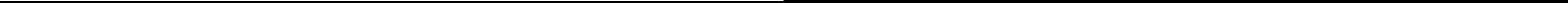 Услуги бытовыеУСЛУГИ ПАРИКМАХЕРСКИХОбщие технические требованияПаслугi  бытавыяПАСЛУГI  ЦЫРУЛЬНЯЎАгульныя тэхнічныя патрабаваннiИздание официальное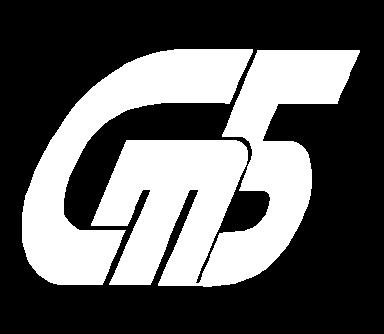 ГосстандартМинскСТБ 1266-2003УДК 687.53(083.74)	МКС 03.080.30Ключевые слова: услуги парикмахерских, технические требования, санитарно-гигиенические требованияОКУН 019300 ОКП РБ 93.02.21; 93.02.22; 93.02.23Предисловие1 РАЗРАБОТАН И ВНЕСЕН Белорусским государственным объединением организаций бытового обслуживания населения2 УТВЕРЖДЕН И ВВЕДЕН В ДЕЙСТВИЕ постановлением Госстандарта Республики Беларусь от 12 июня 2003 г. № 303 ВЗАМЕН СТБ 1266-20014 ПЕРЕИЗДАНИЕ (июнь 2009 г.) с ИЗМЕНЕНИЕМ № 1, утвержденным в декабре 2004 г. (ИУС РБ № 12-2004), ИЗМЕНЕНИЕМ № 2, утвержденным в феврале 2007 г. (ИУ ТНПА 2 -2007), ИЗМЕНЕНИЕМ № 3, утвержденным в декабре 2008 г. (ИУ ТНПА 12-2008), ИЗМЕНЕНИЕМ № 4, утвер-жденным в апреле 2009 г. (ИУ ТНПА 4-2009)© Госстандарт, 2009Настоящий стандарт не может быть воспроизведен, тиражирован и распространен в качестве официального издания без разрешения Госстандарта Республики БеларусьИздан на русском языкеIIСТБ 1266-2003Содержание1 Область применения	12 Нормативные ссылки	13 Определения	14 Классификация услуг парикмахерских	25 Общие технические требования	36 Требования безопасности	4Приложение А (рекомендуемое) Перечень услуг парикмахерских, классифицированныхпо технологическому признаку и в соответствии с [1]	5Приложение Б (обязательное) Требования к персоналу и объектам предоставленияуслуг парикмахерских в соответствии с их категорией и к выездной формеобслуживания	7Приложение В (рекомендуемое) Перечень инструментов и приборов для оказанияуслуг парикмахерских	10Библиография	11Содержание (Измененная редакция, Изм. № 3)IIIСТБ 1266-2003ГОСУДАРСТВЕННЫЙ СТАНДАРТ РЕСПУБЛИКИ БЕЛАРУСЬУслуги бытовые УСЛУГИ ПАРИКМАХЕРСКИХ Общие технические требованияПаслугi  бытавыя ПАСЛУГI  ЦЫРУЛЬНЯЎ Агульныя тэхнічныя патрабаваннiPersonnel servicesSERVICE HAIRDRESSINGGeneral technical specificationsДата введения 2004-01-011 Область примененияНастоящий стандарт распространяется на услуги парикмахерских:услуги по уходу за волосами; услуги по уходу за ногтями (маникюр, педикюр); услуги по уходу за кожей лица, шеи и декольте (косметические услуги); услуги по визажу; постижерные услуги. Стандарт устанавливает общие технические требования к качеству и безопасности услуг парик-махерских, классификацию услуг парикмахерских, а также требования к персоналу и к объектам пре-доставления услуг парикмахерских в соответствии с их категорией.(Измененная редакция, Изм. № 1, 3)2 Нормативные ссылкиВ настоящем стандарте использованы ссылки на следующие стандарты:СТБ 705- 2004 Услуги бытовые. Изделия постижерные. Изготовление и ремонт. Общие техниче-ские условияСТБ ИСО 9000-2006 Система менеджмента качества. Основные положения и словарь ГОСТ 12.1.004-91 Система стандартов безопасности труда. Пожарная безопасность. Общиетребования ГОСТ 30335-95 Услуги населению. Термины и определенияПримечание – При пользовании настоящим стандартом целесообразно проверить действие технических нормативных правовых актов в области технического нормирования и стандартизации (далее – ТНПА) по каталогу, составленному по состоянию на 1 января текущего года, и по соответствующим информационным указателям, опубликованным в текущем году.Если ссылочные ТНПА заменены (изменены), то при пользовании настоящим стандартом следует руковод-ствоваться замененными (измененными) ТНПА. Если ссылочные ТНПА отменены без замены, то положение, в котором дана ссылка на них, применяется в части, не затрагивающей эту ссылку.(Измененная редакция, Изм. № 1, 3)3 ОпределенияВ настоящем стандарте применены следующие термины с соответствующими определениями: 3.1 Услуги парикмахерских – результат непосредственного взаимодействия исполнителя ипотребителя, а также собственной деятельности исполнителя по удовлетворению эстетических и гигиенических потребностей потребителя услуг парикмахерских.Издание официальное1СТБ 1266-2003Потребитель услуг парикмахерских – гражданин (клиент), получающий, заказывающий или имеющий намерение получить или заказать услуги парикмахерских для личных нужд. (Измененная редакция, Изм. № 1) (Исключена, Изм. № 3) Рабочее место – зона, оснащенная необходимыми техническими средствами, в которой совершается трудовая деятельность исполнителя, оказывающего услуги. Материалы – косметические, парфюмерные товары, препараты и другая продукция, исполь-зуемая в процессе оказания услуг парикмахерских, а также постижерное сырье. Услуга по уходу за волосами – физическое и химическое воздействия на волосы или кожу головы в целях удовлетворения потребностей потребителя услуг парикмахерских. Услуга по уходу за ногтями (маникюр, педикюр) – физическое и химическое воздействия на ногти и кожу кистей рук и стоп ног для их оздоровления и защиты в целях удовлетворения гигиени-ческих и эстетических потребностей потребителя услуг парикмахерских. Услуги по уходу за здоровой кожей лица, шеи и декольте (косметические услуги) – физи- ческое и химическое воздействие на кожу лица, шеи и декольте, на брови и ресницы потребителя с применением парфюмерно-косметической продукции. (Измененная редакция, Изм. № 1, 3) 3.8а Услуги по визажу – нанесение изделий декоративной косметики на кожу лица, шеи и декольте, на брови и ресницы потребителя для удовлетворения эстетических потребностей потреби-теля услуг. (Введена дополнительно, Изм. № 3) Постижерные услуги – изготовление и ремонт париков, полупариков, накладок, шиньонов, кос, бороды, усов, ресниц, локонов, прядей и украшений из волос по индивидуальным заказам потре-бителя услуг парикмахерских. (Измененная редакция, Изм. № 3) Технологический процесс оказания услуги парикмахерских – совокупность операций по удовлетворению эстетических и гигиенических потребностей потребителя услуг парикмахерских, выполняемых в соответствии с техническими документами на данный вид услуги. Объект предоставления услуг парикмахерских (далее – объект) – имущественный ком- плекс, включающий земельный участок, здание, оборудование, инструменты, материалы и др., ис-пользуемые для оказания услуг. (Измененная редакция, Изм. № 1) Персонал – парикмахеры, косметики, визажисты, мастера по маникюру, мастера по педикю-ру, оказывающие услуги парикмахерских на объектах предоставления услуг или по месту нахождения потребителя услуг. (Исключена, Изм. № 1) (Введена дополнительно, Изм. № 3) Остальные термины, применяемые в настоящем стандарте, соответствуют СТБ ИСО 9000, ГОСТ 30335. 4 Классификация услуг парикмахерскихНастоящий стандарт устанавливает классификацию услуг парикмахерских по технологиче-скому признаку и в соответствии с [1], по месту проведения работ, а также в зависимости от квалифи-кации персонала, сложности выполняемых работ, набора оказываемых услуг, оборудования, удобств для потребителей услуг парикмахерских. (Измененная редакция, Изм. № 1, 3) Услуги парикмахерских классифицируются: 1) По технологическому признаку на:– услуги по уходу за волосами; – услуги по уходу за ногтями (маникюр, педикюр); – услуги по уходу за кожей лица, шеи и декольте (косметические услуги); − услуги по визажу; – постижерные услуги; – выездная форма обслуживания по месту нахождения потребителя услуг (услуги по уходу за во-лосами; услуги по уходу за ногтями − маникюр, педикюр; услуги по уходу за кожей лица, шеи и де-кольте – косметические услуги; услуги по визажу). При оказании услуг при выездной форме обслуживания по месту нахождения потребителя услуг персонал должен иметь при себе набор инструментов и парикмахерского белья в соответствии с [2] и [3]. 2СТБ 1266-20032) По месту проведения работ на услуги:– оказываемые в специально оборудованных помещениях (стационарные услуги); – оказываемые по месту нахождения потребителя услуг парикмахерских (выездная форма об-служивания). 3) (Исключено, Изм. № 1) 4) В зависимости от квалификации персонала, сложности выполнения работ, набора оказывае-мых услуг, оборудования, удобств для потребителей услуг парикмахерских объектам присваиваются категории: – салон «Люкс»; – салон; – парикмахерская; – кабинет. (Измененная редакция, Изм. № 1, 2, 3)4.3 Требования к объектам в соответствии с их категорией и к выездной форме обслуживания приведены в приложении Б.(Измененная редакция, Изм. № 1)5 Общие технические требования5.1 Услуги парикмахерских должны соответствовать требованиям настоящего стандарта.Услуги парикмахерских, оказываемые при выездной форме обслуживания по месту нахождения потребителя услуг, должны соответствовать требованиям настоящего стандарта, за исключением требований к размещению объектов предоставления услуг парикмахерских и их помещениям.(Измененная редакция, Изм. № 1, 3)Услуги по изготовлению и ремонту изделий постижерных должны соответствовать требованиям СТБ 705. (Измененная редакция, Изм. № 1) Услуги парикмахерских должны предоставляться в соответствии с [2]. (Измененная редакция, Изм. № 3)5.4 Основные и вспомогательные материалы, технологическое оборудование и инструменты, при-меняемые при оказании услуг парикмахерских, должны соответствовать требованиям ТНПА, быть раз-решенными к применению Министерством здравоохранения Республики Беларусь, иметь инструкцию по применению на русском или белорусском языке, а подлежащие обязательной сертификации и при-обретенные с момента введения обязательной сертификации услуг парикмахерских – сертификат соот-ветствия или информацию о сертификации (на маркировке, в сопроводительных документах и т. д.).Допускается применение материалов потребителя услуг парикмахерских в фирменной упаковке при соблюдении условий их хранения.Перечень инструментов и приборов, используемых для оказания услуг парикмахерских, приведен в приложении В.(Измененная редакция, Изм. № 1, 3)Качество обслуживания при предоставлении услуг парикмахерских должно достигаться за счет профессионализма персонала, использования качественных и безопасных материалов, инстру-ментов и оборудования для оказания услуг. Комфортность условий обслуживания создается функциональной планировкой помещений, рацио-нальным размещением оборудования, оснащением удобной мебелью и технологическим оборудованием. Эстетичность помещений для обслуживания характеризуется гармоничным архитектурно-планировочным и колористическим решением интерьера, а также оформлением рабочих мест. Высокая культура обслуживания достигается вежливым, доброжелательным и тактичным пове-дением обслуживающего персонала. Технологическому процессу предоставления услуг парикмахерских должны предшествовать визу-альный осмотр волос, ногтей, участков кожного покрова головы, лица, шеи, рук, ног потребителя. Запрещается обслуживание потребителей: – с открытыми ранами и микротравмами; – с изменениями кожного покрова (сыпь, пятна, шелушение), ногтей, волос, если нет справки об отсутствии инфекционных заболеваний; – пораженных педикулезом; – с явными признаками алкогольного, наркотического или токсического опьянения; 3СТБ 1266-2003– в верхней или грязной одежде; – детей, обслуживание которых требует насильственного удержания в кресле. (Измененная редакция, Изм. № 1) 5.7 В помещениях для потребителя услуг в удобном для обозрения месте, а также у персонала, оказывающего услуги при выездной форме обслуживания по месту нахождения потребителя услуг, должны находиться:– правила бытового обслуживания потребителей [2]; – сведения об исполнителе (место нахождения /юридический адрес/ и номер телефона, для инди-видуального предпринимателя – информация о государственной регистрации и наименование органа, осуществившего его государственную регистрацию); – сведения о номере сертификата соответствия, сроке его действия, органе, выдавшем сертификат соответствия, если услуга (работа) подлежит обязательной сертификации; – перечень оказываемых услуг (выполняемых работ); – сведения о ценах на оказываемые услуги (выполняемые работы); – перечень категорий потребителей, имеющих право на льготное обслуживание; – книга замечаний и предложений (у персонала, оказывающего услуги при выездной форме об-служивания по месту нахождения потребителя услуг) или сведения о месте нахождения книги заме-чаний и предложений (в помещениях для потребителя услуг); – выписка из [3] о потребителях, обслуживание которых запрещается. (Измененная редакция, Изм. № 1, 2, 3)6 Требования безопасности6.1 Услуги парикмахерских и условия их предоставления должны быть безопасны для жизни и здоровья потребителя и обеспечивать сохранность их имущества и охрану окружающей среды.6.1.1 При предоставлении услуг парикмахерских (в том числе при выездной форме обслуживания) должны соблюдаться следующие требования безопасности:– санитарно-гигиенические требования в части содержания оборудования, инструментов, приборов, инвентаря, технологического белья, состояния основных, подсобных и бытовых помещений и терри-тории, удаления отходов, обработки (стирки, глажения и хранения) парикмахерского белья, очистки и дезинфекции инструментов, обслуживания детей – в соответствии с [3] и [4]; – технологические требования – в соответствии с техническими документами и инструкциями по использованию материалов; – безопасность применяемых материалов – в соответствии с [5]; – противопожарная безопасность объектов, оказывающих услуги парикмахерских, – в соответствии ГОСТ 12.1.004; – электробезопасность – в соответствии с [6] и [7]. (Измененная редакция, Изм. № 1, 3, 4)Техническое обслуживание и ремонт электрооборудования, используемого при оказании услуг парикмахерских, должны осуществляться в соответствии с техническими документами изгото-вителя электрооборудования. (Измененная редакция, Изм. № 1) (Исключен, Изм. № 4) Персонал, оказывающий услуги парикмахерских, должен обеспечивать соблюдение сани-тарных норм и правил личной гигиены при предоставлении услуг, а также иметь соответствующую профессиональную подготовку и квалификацию. (Измененная редакция, Изм. № 3) 6.2, 6.3 (Измененная редакция, Изм. № 1) (Исключен, Изм. № 4) Освещение помещений должно соответствовать требованиям [8]. (Измененная редакция , Изм. № 3) (Исключен, Изм. № 4) Отклонения от требований [3] и [4] должны быть согласованы с местными органами государст-венного санитарного надзора. 6.5, 6.6 (Измененная редакция, Изм. № 1) Сроки использования парфюмерно-косметической продукции должны соответствовать срокам годности, установленным изготовителем. Не допускаются реализация, применение парфюмерно-косметической продукции, изготовленной по индивидуальным рецептурам и не имеющей удостоверения гигиенической регламентации. 4СТБ 1266-2003Приложение А(рекомендуемое)Перечень услуг парикмахерских, классифицированных по технологическому признаку в соответствии с [1]Таблица А.13 Услуги по уходу за кожей лица, шеи и декольте (косметические услуги)019323	3.1 Окраска бровей и ресниц, поправка формы бровей, завивка и наращивание ресниц019324	3.2 Уход за здоровой кожей лица с применением косметических средств: гигиеническая чистка, нанесение крема-скраба, гигиенический массаж, питательные маски, макияж019325	3.3 Уход за здоровой кожей шеи и декольте с применением косметических средств: гигиеническая чистка, нанесение крема-скраба, гигиенический массаж, питательные маски, макияж019327	3.4 Механическая эпиляция, депиляция кожи лица косметическими средствами4 Услуги по уходу за ногтями (маникюр, педикюр)019328	4.1 Гигиенический маникюр019329	4.2 Гигиенический массаж кистей рук019330	4.3 Парафиновое укутывание кистей рук019331	4.4 Механическая обработка мозолей019332	4.5 Наращивание искусственных ногтей019339	4.6 Гигиенический педикюр5СТБ 1266-2003Окончание таблицы А.1Приложение А (Измененная редакция, Изм. № 1, 2, 3)6СТБ 1266-2003Приложение Б(обязательное)Требования к персоналу и объектам предоставления услуг парикмахерских в соответствии с их категорией и к выездной форме обслуживанияТаблица Б.1Наименование требования11 Внешний вид объектаНаличие вывески:– со световыми элементами оформления – без световых элементов оформления 2 Помещение для потребителей услуг па-рикмахерскихНаличие:– мягкой мебели – телевизора или музыкального вещания – информации о применяемой парфюмер-но-косметической продукции, новых видах и направлениях в услугах парикмахерских (фотоальбомы, каталоги, журналы и др.) 3 Дополнительные требования к поме-щению:– гардероб для верхней одежды потребите-лей (в организации, имеющей свыше двух рабочих мест) – вешалка в зале обслуживания (до пяти ра-бочих мест) – улучшенный интерьер всех помещений с использованием для внутренней отделки современных отделочных строительных материалов 4 Дополнительные услуги:– предварительная запись на обслуживание – наличие картотеки для постоянных потре-бителей – оказание консультационных услуг – реализация сопутствующих товаров и парфюмерно-косметической продукции 5 Оборудование для оказания услуг парикмахерских5.1 Рабочее место парикмахера:– кресло парикмахерскоеКатегория объекта предоставления услуг парикмахерских7СТБ 1266-2003Продолжение таблицы Б.18СТБ 1266-2003Окончание таблицы Б.1* Квалификационные требования к персоналу – согласно [9].** При расчете процентный состав персонала определяется от количества персонала, оказывающего соответ-ствующую услугу, и полученное число округляется математическим методом.ПримечанияЗнак «+» означает, что выполнение требований предусмотрено. В учебных парикмахерских при сертификации услуг парикмахерских проверке подлежит только постоянный персонал. Салон «Люкс» обеспечивает на высоком уровне выполнение услуг парикмахерских любой сложности. Парикмахерский салон может включать косметический, маникюрный или педикюрный салоны, парикмахер-ская – косметический, маникюрный или педикюрный кабинеты. Услуги по визажу, окраске бровей и ресниц, поправке формы бровей могут оказываться на рабочих местах: парикмахера, косметика, мастера по маникюру, мастера по педикюру – персоналом, прошедшим обучение и владеющим знаниями и технологиями оказания этой услуги, при оборудовании рабочего места в случае ока-зания этих услуг в соответствии с 5.5 настоящего стандарта. Услуги по эпиляции (восковой и механической) голени, депиляции голени могут оказываться на рабочих мес-тах косметика, мастера по педикюру. Приложение Б (Измененная редакция, Изм. № 1, 2, 3, 4)9СТБ 1266-2003Приложение В(рекомендуемое)Перечень инструментов и приборов для оказания услуг парикмахерскихВ.1 Услуги по уходу за волосамиВ.1.1 Машинка электрическая для стрижки волос со сменными насадками В.1.2 Ножницы прямые для стрижки волос В.1.3 Ножницы филировочные В.1.4 Расческа технологическая В.1.5 ПульверизаторВ.1.6 Щипцы для завивки волос (плойка, « утюг» для выпрямления волос) В.1.7 Фен электрический для сушки волос (ручной)В.1.8 Коклюшки В 1.9 Ванночка для перманента и химической завивкиВ.1.10 Щетка (брашинг) В.1.11 Бигуди разных размеровВ.1.12 Кисточка для окрашивания волосВ.2 Услуги по уходу за ногтями (маникюр)В.2.1 Кусачки (ножницы) для кожи В.2.2 Кусачки (ножницы) для ногтей В.2.3 Пилочка для ногтей В.2.4 Кисточка колонковаяВ.2.5 Тушер – лопаточка для отодвигания кутикулы В.2.6 Ванночка для горячей водыВ.3 Услуги по уходу за ногтями (педикюр)В.3.1 Кусачки (ножницы) для ногтей В.3.2 Кусачки ( ножницы) для кожи В.3.3 Кисточка колонковая В.3.4 Пилочка для обработки ногтейВ.3.5 Пилочка для шлифовки ногтей В.3.6 Ванна ножная В.3.7 Лезвие В.3.8 Станок.Приложение В (Измененная редакция, Изм. № 1, 4)10СТБ 1266-2003БиблиографияОбщегосударственный классификатор Республики Беларусь ОКРБ 015-2003 Услуги населению Правила бытового обслуживания потребителей Утверждены постановлением Совета Министров Республики Беларусь от 14.12.2004 № 1590 Санитарные правила и нормы Республики Беларусь СанПиН 2.1.2.10-18-2003 Устройство, оборудование и содержание парикмахерских Санитарные правила и нормы Республики Беларусь СанПиН 2.1.2.10-30-2003 Устройство и содержание косметических кабинетов, салонов татуи-ровки, перманентного макияжа Санитарные нормы, правила и гигиенические нормативы Гигиенические требования безопасности парфюмерно-косметической продукции, ее произ-водство и применение Утверждены постановлением Министерства здравоохранения Республики Беларусь от 13.08.2008 № 130-А Правила технической эксплуатации электроустановок потребителей (ПТЭ)  (от 05.07.2000 № 05/511) Правила техники безопасности при эксплуатации электроустановок потребителей Белэнерго (ПТБ) (от 05.07.2000 № 09/511) Строительные нормы Республики Беларусь СНБ 2.04.05-98 Естественное и искусственное освещение Единый тарифно-квалификационный справочник работ и профессий. Выпуск 62(66), разделы: Работы в сфере бытовых услуг Утвержден постановлением Министерства труда и социальной защиты Республики Беларусь от 26.09.2002 № 126 Библиография (Измененная редакция, Изм. № 3, 4)11Ответственный за выпуск В. Л. Гуревич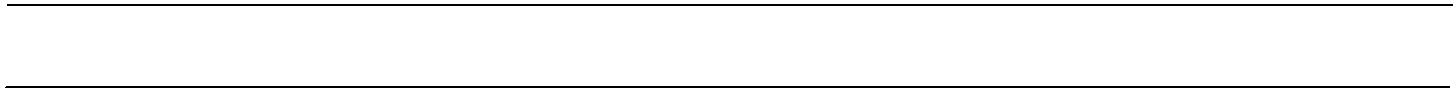 Сдано в набор 12.05.2009. Подписано в печать 03.06.2009. Формат бумаги 60×84/8. Бумага офсетная. Гарнитура Arial. Печать ризографическая. Усл. печ. л. 1,74 Уч.- изд. л. 0,62 Тираж экз. ЗаказИздатель и полиграфическое исполнение: Научно-производственное республиканское унитарное предприятие«Белорусский государственный институт стандартизации и сертификации» (БелГИСС)ЛИ № 02330/0133084 от 30.04.2009.ул. Мележа, 3, 220113, Минск.ГОСУДАРСТВЕННЫЙ СТАНДАРТСТБ 1266-2003РЕСПУБЛИКИ БЕЛАРУСЬБЗ 12-2008Код по [1]Наименование услуги1 Услуги по уходу за волосами1 Услуги по уходу за волосами1 Услуги по уходу за волосами0193011.1Стрижка волос простаяСтрижка волос простая0193021.2Стрижка волос модельнаяСтрижка волос модельная0193031.3Стрижка бороды, поправка усов, бакенбард, бровейСтрижка бороды, поправка усов, бакенбард, бровей0193041.4Бритье головы, бороды, усовБритье головы, бороды, усов0193051.5Мытье головыМытье головы0193071.6Укладка волос с применением различных средств (фена, бигуди, электрощипцов,Укладка волос с применением различных средств (фена, бигуди, электрощипцов,шпилек)шпилек)шпилек)0193091.7Завивка волос с применением химических составов и бесщелочных составовЗавивка волос с применением химических составов и бесщелочных составов0193111.8Обесцвечивание волосОбесцвечивание волос0193121.9Мелирование волосМелирование волос0193131.101.10Тонирование волос0193141.111.11Окраска волос, бороды, усов0193151.121.12Колорирование волос0193161.131.13Выполнение модельной прически0193171.141.14Уход за поврежденными волосами с применением парфюмерно-косметическойпродукциипродукциипродукции0193181.151.15Выполнение женской прически с применением кос и шиньонов0193191.161.16Прикрепление фаты, украшений0193201.171.17Фиксирование прически препаратами0193211.181.18Сушка волос0193222 Визаж2 Визаж2 ВизажКод по [1]Наименование услуги0193404.7Ремонт, восстановление и укрепление ногтейРемонт, восстановление и укрепление ногтей0193414.8Гигиенический массаж стоп ногГигиенический массаж стоп ног0193424.9Парафиновое укутывание стоп ногПарафиновое укутывание стоп ног0193434.104.10Покрытие ногтей лаком0193444.114.11Эпиляция голени (восковая и механическая)0193454.124.12Депиляция голени косметическими средствами5 Постижерные услуги5 Постижерные услуги5 Постижерные услуги0193335.1Чистка, мытье и расчесывание парика, накладки, шиньонаЧистка, мытье и расчесывание парика, накладки, шиньона0193345.2Стрижка, подгонка, причесывание парика, накладки, шиньонаСтрижка, подгонка, причесывание парика, накладки, шиньона0193355.3Окраска парика, накладки, шиньона с последующим расчесываниемОкраска парика, накладки, шиньона с последующим расчесыванием0193365.4Завивка парика, накладки, шиньонаЗавивка парика, накладки, шиньона0193375.5Изготовление и ремонт париков, накладок, шиньонов, украшений из волосИзготовление и ремонт париков, накладок, шиньонов, украшений из волос0193385.6Укладка постижерных изделийУкладка постижерных изделийСалонСалонКабинетКабинетКабинетПарикмахерскаяВыездная формаобслуживанияСалон «Люкс»парикмахерскийкосметическийманикюрныйпедикюрныйПарикмахерскаякосметическийманикюрныйпедикюрныйВыездная формаобслуживания234567891011+++++++++++++++++++++++++++++++++++++++++++++++++++++++++++1234567891011– рабочее место парикмахера (зеркало,полка для принадлежностей, подставкадля ног)+++– мойка парикмахерская специализиро-ванная++– мойка парикмахерская+– аппарат для сушки волос+++Мойки и аппараты для сушки волос уста-навливают, исходя из расчетного количе-ства в соответствии с [3]5.2 Рабочее место мастера по педикюру:– кресло педикюрное+++– кресло (стул) для мастера по педикюру++– табурет для мастера по педикюру+– ванна для ног+++– подставка для ног+++– полка для принадлежностей+++– лампа+++5.3 Рабочее место мастера по маникюру:– кресло (стул) для мастера по маникюру++– табурет для мастера по маникюру+– кресло (стул) для потребителя+++– стол маникюрный+++5.4 Рабочее место косметика:– кресло-кушетка косметологическая+++– кресло-стул косметика+++– столик для принадлежностей+++– лампа-лупа++– лампа-лупа или лампа и лупа++5.5 Рабочее место визажиста:– кресло для потребителя++– кресло (стул) визажиста++– зеркало++– полка или столик для принадлежностей++6 Требования к персоналу *6.1 Квалификация:– персонал должен иметь профессиональ-ную подготовку, соответствующую вы-полняемой работе++++++++++6.2 Процентный состав персонала в зави-симости от категории, % **:а) парикмахеры (парикмахеры-модельеры)506-го разряда, не ниже50б) парикмахеры:25− 5-го разряда, не ниже25− 4-го и 3-го разрядов25в) парикмахеры (парикмахеры-модельеры)6-го разряда и парикмахеры 5-го разряда,не ниже60− 4-го и 3-го разрядов401234567891011г) косметики:− 4-го разряда10050− 3-го разряда50д) визажисты:− 5-го разряда10050− 4-го разряда50е) мастера по маникюру, мастера по педи-кюру:− 5-го и 4-го разрядов604040− 3-го разряда4060606.3 Повышение квалификации персоналана курсах, семинарах, конкурсах:– не менее одного раза в два года+– не менее одного раза в три года++++– не менее одного раза в пять лет+++++6.4 Участие в чемпионатах, конкурсах, фес-тивалях парикмахерского искусства и др.++6.5 Медицинские требования:– персонал должен проходить периодиче-ское медицинское освидетельствование++++++++++6.6 Внешний вид персонала:– производственная одежда, выполненная+++++в едином художественном стиле– нагрудные знаки+++++– производственная одежда+++++